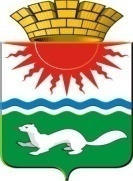 АДМИНИСТРАЦИЯ СОСЬВИНСКОГО ГОРОДСКОГО ОКРУГА ПОСТАНОВЛЕНИЕот 24.11.2017        № 1013п.г.т. СосьваОб утверждении муниципальной программы «Формирование современной городской среды на территории Сосьвинского городского округа  на 2018-2022 годы» В соответствии с Федеральным законом от 06.10.2003 № 131-ФЗ «Об общих принципах организации местного самоуправления в Российской Федерации», постановлением Правительства Российской Федерации от 10.02.2017 № 169 «Об утверждении Правил предоставления и распределения субсидий из федерального бюджета бюджетам субъектов Российской Федерации на поддержку государственных программ субъектов Российской Федерации и муниципальных программ формирования современной городской среды», приказом Министерства строительства и жилищно-коммунального хозяйства Российской Федерации от 06.04.2017 № 691/пр «Об утверждении методических рекомендаций по подготовке государственных программ субъектов Российской Федерации и муниципальных программ формирования современной городской среды в рамках реализации приоритетного проекта «Формирование комфортной городской среды» на 2018-2022 годы», в целях повышения уровня благоустройства и создания комфортной и эстетической территории жизнедеятельности населения, руководствуясь статьями 30, 45 Устава Сосьвинского городского округа, администрация Сосьвинского городского округа ПОСТАНОВЛЯЕТ: 1.	Утвердить муниципальную программу «Формирование современной городской среды на территории Сосьвинского городского округа на 2018-2022 годы» (прилагается).2. Разместить настоящее постановление на официальном сайте и опубликовать в газете «Серовский рабочий». 3. Контроль исполнения настоящего постановления оставляю за собой.Исполняющий обязанности главы администрацииСосьвинского городского округа                                                                   А.В. КиселевПриложение к постановлению администрации Сосьвинского городского округаот  _________________  №  ______ПАСПОРТмуниципальной программы «Формирование современной городской среды на территории  Сосьвинского городского округа  на 2018-2022 годы»Характеристика текущего состояния благоустройства территории  Сосьвинского городского округа Проблема благоустройства территории Сосьвинского городского округа является одной из насущных, требующая внимания и эффективного решения. Большинство объектов внешнего благоустройства, таких как дворовые проезды, пешеходные зоны, тротуары, детские игровые площадки, территории вокруг общественных зданий не обеспечивают комфортных условий для жизнедеятельности горожан и нуждаются в ремонте и реконструкции.Одновременно с ремонтом внутриквартальных проездов, необходимо учитывать и проблему водоотвода, так как эта проблема существует во многих дворах.С ростом количества легковых автомобилей у жителей округа, возникла проблема парковки по месту жительства. В связи с этим при проведении работ по благоустройству дворов, назрела необходимость устройства стоянок для автомобилей во дворах.На протяжении ряда лет в достаточной мере не производились работы по благоустройству, многие дворовые территории не ремонтировались со времени сдачи – по 30-40 лет, что привело их в весьма плачевное состояние. Основная причина не благоустроенности дворовых территорий - отсутствие средств в местном бюджете, выделяемых на капитальный ремонт и содержание объектов благоустройства.Проблема благоустройства территории является одной из насущных проблем, требующей каждодневного внимания и эффективного решения.Право граждан на благоприятную среду жизнедеятельности закреплено в основном Законе государства - Конституции Российской Федерации, в связи с чем, создание благоприятной для проживания и хозяйствования среды является одной из социально значимых задач, на успешное решение которой должны быть направлены совместные усилия органов государственной власти и местного самоуправления при деятельном участии в ее решении городского населения. Приоритетным проектом «Формирование комфортной городской среды» предусмотрено проведение мероприятий по комплексному благоустройству дворовых территорий и общественных территорий.Состояние благоустройства Сосьвинского городского округа далеко от совершенства: недостаточна обеспеченность зелеными насаждениями, недостаточно количество детских и спортивных площадок, скверов, недостаточно высок уровень экологической культуры.Требуют решения вопросы организации внутридворовых автостоянок, проездов к дворовым территориям многоквартирных домов. Остается недостаточной обеспеченность населения объектами спортивной инфраструктуры.Так же на территории Сосьвинского городского округа существует проблема при проведении массового отдыха горожан. Так, например центральная часть     п.г.т. Сосьва Сосьвинского городского округа  является излюбленным местом массового отдыха и центром композиции благоустройства и озеленения городского округа, но на сегодняшний день центральные площади населенных пунктов Сосьвинского городского округа совсем не благоустроены, отсутствует освещение, пешеходные дорожки, лавочки, не оборудованы места для занятия спортивными мероприятиями, такими как езда на роликах, велосипедах и т.д. Комплекс мероприятий, обеспечивающих внешнее благоустройство территорий, включает в себя: содержание и ремонт системы озеленения территории, транспортных и пешеходных коммуникаций, малых архитектурных форм, планировочных и объемных элементов благоустройства, игрового и спортивного оборудования, садово-парковой мебели, освещения.На сегодняшний день  на территории Сосьвинского городского округа существует проблема детского досуга, заметной мерой по решению проблемы является строительство новых детских площадок.Обустройство большей части существующих придомовых детских площадок производилось одновременно со строительством жилых домов на базе комплектующих, спроектированных в 70 - 80 года прошлого века, которые не отвечают современным эстетическим и функциональным требованиям. В настоящее время очевидно несоответствие потребностей граждан в благоустройстве, функциональном зонировании территории среды обитания, повышенном уровне комфорта с существующей планировкой и обустройством территорий.Основные показатели благоустройства дворовых территорийВнешний облик городского округа, его эстетический вид во многом зависят от степени благоустроенности территории, от площади озеленения.Благоустройство – комплекс мероприятий по содержанию объектов благоустройства (в том числе зеленых насаждений), направленных на создание благоприятных условий жизни, трудовой деятельности и досуга населения.Озелененные территории вместе с насаждениями и цветниками создают образ городского округа, формируют благоприятную и комфортную городскую среду для жителей и гостей городского округа, выполняют рекреационные и санитарно-защитные функции. Они являются составной частью природного богатства городского округа и важным условием его инвестиционной привлекательности.Для обеспечения благоустройства общественных территорий целесообразно проведение следующих мероприятий:- озеленение, уход за зелеными насаждениями;- оборудование малыми архитектурными формами, фонтанами, иными некапитальными объектами;- устройство пешеходных дорожек,- освещение территорий, в т. ч. декоративное;- обустройство площадок для отдыха, детских, спортивных площадок;- установка скамеек и урн, контейнеров для сбора мусора;- оформление цветников;- обеспечение физической, пространственной и информационной доступности  общественных территорий для инвалидов и других маломобильных групп населения (оптимальное для инвалидов размещение и оборудование остановок общественного транспорта; оборудование пешеходных маршрутов площадками для кратковременного отдыха, визуальным, звуковыми и тактильными средствами ориентации, информации и сигнализации, оборудование доступных для инвалидов мест отдыха в скверах, садах, парках общего пользования местного значения и лесопарках; увеличение количества парковочных мест для инвалидов на автостоянках с учетом реальной их необходимости, а не только по минимальным нормам).Выполнение всего комплекса работ, предусмотренных  муниципальной программой, создаст условия для благоустроенности и придания привлекательности Сосьвинского городского округа.Разработка и реализация программы позволят комплексно подойти к мероприятиям, направленным на обеспечение и улучшение санитарного и эстетического состояния территории Сосьвинского городского округа, повышения комфортности условий проживания для жителей, поддержание единого архитектурного облика Сосьвинского городского округа. А также обеспечить согласованное развитие и функционирование объектов внешнего благоустройства и инженерной инфраструктуры и, соответственно, более эффективное использование финансовых и материальных ресурсов.Достижение целей программы позволит создать достойные условия проживания граждан, обеспечение безопасности дорожного движения.Однако, принимая во внимание значительные финансовые затраты на мероприятия программы, выполнять их только за счет средств местного бюджета затруднительно. Привлечение средств областного бюджета - это эффективное использование программно-целевого метода для решения поставленных задач, направленных на повышение уровня благоустройства дворов, капитальный ремонт и ремонт дворовых территорий многоквартирных домов, проездов к дворовым территориям многоквартирных домов.2. Приоритеты реализуемой политики в сфере благоустройства территории Сосьвинского городского округа, описание основных целей и задач муниципальной программы. Согласно Стратегии социально-экономического развития Сосьвинского городского округа до 2030 года с выделением целевых ориентиров до 2035 года, повышение качества жизни населения Сосьвинского городского округа на основе укрепления и развития экономики и создания комфортной социальной среды является приоритетным направлением развития Сосьвинского городского округа.Целью муниципальной программы является:Повышение качества и комфорта для проживания на территории Сосьвинского городского округа. Для достижения цели муниципальной программы будут решаться следующие задачи:1. Повышение уровня благоустройства дворовых территорий;2. Повышение уровня благоустройства общественных территорий;3. Повышение уровня вовлеченности заинтересованных граждан, организаций в реализацию мероприятий по благоустройству территорий городского округа.Сильными сторонами реализации целей муниципальной программы комплексного благоустройства территорий Сосьвинского городского округа являются:- участие в областной программе по строительству, реконструкции, капитальному ремонту муниципальных объектов благоустройства;- обеспечение комфортного проживания населения на территории Сосьвинского городского округа.Объемы финансирования программы носят прогнозный характер и подлежат ежегодному уточнению в установленном порядке при формировании проектов местного бюджета на очередной финансовый год и плановый период исходя из реальных возможностей.В условиях ограниченного финансирования перечень мероприятий пммы сформирован исходя из состояния объектов благоустройства. Соответственно, предложенный комплекс мер может отличаться от прогнозного, что, в свою очередь, может привести к не достижению поставленных целей. В связи с этим проведение ежегодного мониторинга выполнения ее мероприятий и анализа их эффективности, подготовка предложений о внесении корректировок для обеспечения достижения установленных значений индикаторов и показателей является обязательным.Основными рисками при реализации программы являются:– риск, связанный с неэффективным использованием средств, предусмотренных на реализацию мероприятий программы;– экономические риски, связанные с неправильным распределением финансирования мероприятий.- социальные риски, связанные с низкой социальной активностью населения, отсутствием массовой культуры соучастия в благоустройства дворовых территорий и т.д.;– риск неэффективности организации и управления процессом реализации программных мероприятий;С целью минимизации влияния рисков на достижение цели и запланированных результатов ответственным исполнителем в процессе реализации программы возможно принятие следующих общих мер:– мониторинг реализации программы, позволяющий отслеживать выполнение запланированных мероприятий и достижения целевых показателей (индикаторов) программы;– принятие решений, направленных на достижение эффективного взаимодействия исполнителей и соисполнителей программы, а также осуществление контроля качества ее выполнения;– оперативное реагирование на изменения факторов внешней и внутренней среды и внесение соответствующих корректировок в программу.Принятие общих мер по управлению рисками осуществляется ответственным исполнителем Программы в процессе мониторинга реализации Программы и оценки эффективности ее реализации.Сроки и этапы реализации муниципальной программыРеализация Программы будет осуществляться  в период 2018 – 2022 годов.3. Перечень основных мероприятий муниципальной программыПеречень основных мероприятий программы определён исходя из необходимости достижения её цели и основных задач.Перечень основных мероприятий программы, с указанием их сроков реализации, ожидаемых результатов и связь с целевыми показателями программы представлены в приложении № 1 к настоящей программе.Мероприятия, включённые в состав программы с источниками финансирования, представлены в таблице № 1, 2 к настоящей программе. Планируемый вклад результатов программы в социально-экономическое развитие Сосьвинского городского округа базируется, прежде всего, на успешном выполнении запланированных на период ее реализации целевых показателей (индикаторов), а также мероприятий в установленные сроки.Целевые показатели (индикаторы) программы и их значения представлены в приложении 2 к настоящей программе.Для реализации мероприятий программы подготовлены следующие документы:- минимальный перечень работ по комплексному благоустройству территорий, с приложением визуализированного перечня образцов элементов благоустройства, предполагаемых к размещению на территории представлены в приложении № 3 к настоящей программе,- дополнительный перечень работ по благоустройству территорий представлен в приложении № 4 к настоящей программе.- адресный перечень дворовых территорий многоквартирных домов, подлежащих благоустройству в период 2018-2022 годы представлен в приложении № 5 к настоящей программе);- перечень общественных территорий Сосьвинского городского округа, подлежащих благоустройству в период 2018-2022 годы  представлен в приложении № 6 к настоящей программе.- порядок и форма трудового, финансового участия заинтересованных лиц в выполнении работ по благоустройству установлены в Порядке аккумулирования и расходования средств заинтересованных лиц, направляемых на выполнение минимального, дополнительного перечня работ по благоустройству дворовых территорий Сосьвинского городского округа, являющемся приложением № 7 к настоящей программе.- Порядок разработки, обсуждения с заинтересованными лицами и утверждения дизайн-проектов благоустройства дворовых территорий, включаемых в муниципальную программу представлен в приложении № 8 к настоящей программе;- Порядок разработки, обсуждения с заинтересованными лицами и утверждения дизайн-проектов благоустройства общественных территорий, включаемых в муниципальную программу  на 2018-2022 годы  представлен в приложении № 9 к настоящей программе).В программу подлежат включению дворовые территории исходя из даты представления предложений заинтересованных лиц при условии их соответствия установленным требованиям, оформленным в соответствии с требованиями действующего законодательства и в пределах лимитов бюджетных ассигнований, предусмотренных муниципальной программой.А также на основании проведенной инвентаризации дворовых территорий, общественных территорий, предоставленных для их размещения, расположенных на территории городского округа, оценки и анализа текущего (технического) состояния, выявление территорий, нуждающихся в благоустройстве, для включения в муниципальную программу.В целях повышения уровня благоустройства городского округа и создания комфортной и эстетической территории жизнедеятельности населения определены:Заинтересованные лица принимают участие в реализации мероприятий по благоустройству дворовых территории в рамках минимального и дополнительного перечней работ по благоустройству в форме трудового и (или) финансового участия.4. Основные меры правового регулирования в сфере благоустройства территории Сосьвинского городского округа, направленные на достижение цели и (или) конечных результатов программыВ рамках реализации муниципальной программы «Формирование современной городской среды на территории Сосьвинского городского округа на 2018-2022 годы» предусмотрена разработка нормативных правовых документов:Постановления администрации Сосьвинского городского округа:- о Порядке представления, рассмотрения и оценки предложений заинтересованных лиц о включении дворовой территории в муниципальную программу «Формирование современной городской среды на территории Сосьвинского городского округа на 2018-2022 годы», Порядка представления, рассмотрения и оценки предложений граждан, организаций о включении в муниципальную программу «Формирование современной городской среды на территории Сосьвинского городского округа на 2018-2022 годы» наиболее посещаемой территории общего пользования Сосьвинского городского округа;- о создании общественной муниципальной комиссии по обеспечению реализации муниципальной программы «Формирование современной городской среды на территории Сосьвинского городского округа на 2018-2022 годы».5.  Прогноз конечных результатов муниципальной программы. Перечень целевых показателей (индикаторов) муниципальной программыСведения о целевых показателях (индикаторах) программы и их значениях по годам реализации приведены в приложении № 2 к настоящей программе. Показатели имеют запланированные по годам количественные значения, измеряемые и рассчитываемые на основе данных соисполнителей программы. Реализация муниципальной программы позволит к 2022 году достичь следующих результатов:- количество благоустроенных дворовых территорий 7 ед.;- увеличение доли благоустроенных дворовых территорий до 42 %;- количество благоустроенных общественных территорий 2 ед.;- увеличение доли благоустроенных общественных территорий до 50 %.В результате реализации мероприятий программы ожидается снижение доли неблагоустроенных дворовых и муниципальных территорий общего пользования.Успешное выполнение задач программы  позволит улучшить условия проживания и жизнедеятельности горожан и повысить привлекательность городского округа.Необходимым условием реализации подпрограммы является проведение мероприятий по благоустройству дворовых и общественных территорий с учетом необходимости обеспечения физической, пространственной и информационной доступности зданий, сооружений и общественных территорий для инвалидов и других маломобильных групп населения.6. Ресурсное обеспечение муниципальной программыНа реализацию мероприятий программы привлечены средства местного бюджета. Планируется софинансирование мероприятий из областного бюджета в рамках государственной программы Свердловской области «Развитие жилищно-коммунального хозяйства и повышение энергетической эффективности в Свердловской области до 2024 года», утверждённой постановлением Правительства Свердловской области от 29.10.2013г. № 1330-ПП.Ресурсное обеспечение реализации муниципальной программы «Формирование современной городской среды на территории Сосьвинского городского округа на 2018-2022 годы»  приведено в таблице № 1 к Муниципальной программе.План мероприятий по выполнению муниципальной программы «Формирование современной городской среды на территории Сосьвинского городского округа на 2018–2022 годы» приведен в таблице № 2 к Муниципальной программе.                                                                                                                                                               Приложение № 1       к постановлению администрации                                                                                                                                                                                         Сосьвинского городского округа                                                                                                                                                                                          от _________________   № _____Перечень основных мероприятий муниципальной программы «Формирование современной городской среды на территории Сосьвинского городского округа на 2018-2022 годы»                                                                                                                                                               Приложение № 2       к постановлению администрации                                                                                                                                                                                         Сосьвинского городского округа                                                                                                                                                                                          от _________________   № _____Сведения о целевых показателях (индикаторах) муниципальной программы «Формирование современной городской среды на территории Сосьвинского городского округа на 2018-2022 годы» и их значения                                            Минимальный перечень работпо благоустройству территорий                                                  Дополнительный перечень работпо благоустройству территорийАдресный перечень дворовых территорий многоквартирных домов, подлежащих благоустройству в период 2018-2022годыПеречень общественных территорий Сосьвинского городского округа подлежащих благоустройству в период 2018-2022 годыПорядок аккумулирования и расходования средств заинтересованных лиц, направляемых на выполнение минимального и дополнительного перечней работ по благоустройству дворовых территорийОбщие положенияНастоящий Порядок аккумулирования средств заинтересованных лиц, направляемых на выполнение минимального, дополнительного перечней работ по благоустройству дворовых территорий (далее – Порядок), регламентирует процедуру аккумулирования средств заинтересованных лиц, направляемых на выполнение минимального, дополнительного перечней работ по благоустройству дворовых территорий Сосьвинского городского округа, механизм контроля за их расходованием, а также устанавливает порядок и формы трудового и (или) финансового участия граждан в выполнении указанных работ.2. Порядок трудового и (или) финансового участиязаинтересованных лицЗаинтересованные лица (собственники помещений в многоквартирных домах, собственники иных зданий и сооружений, расположенных в границах дворовой территории, подлежащей благоустройству, принимают участие в реализации мероприятий по благоустройству дворовых территории) в рамках минимального и дополнительного перечней работ по благоустройству в форме трудового и (или) финансового участия.Организация трудового и (или) финансового участия осуществляется заинтересованными лицами в соответствии с решением общего собрания собственников помещений в многоквартирном доме, дворовая территория которого подлежит благоустройству, оформленного соответствующим протоколом общего собрания собственников помещений в многоквартирном доме. Трудовое участие собственников помещений, организаций в выполнении минимального и дополнительного перечней работ по благоустройству дворовых территорий: - выполнение жителями неоплачиваемых работ, не требующих специальной квалификации (например, подготовка дворовой территории к началу работ: земляные работы, снятие старого оборудования, уборка мусора, покраска оборудования, озеленение территории, посадка деревьев);- предоставление строительных материалов, техники и т.д. - обеспечение благоприятных условий для работы подрядной организации, выполняющей работы (горячий чай, печенье и т.д.). - финансовое участие – финансирование выполнения видов работ из дополнительного перечня работ по благоустройству дворовых территорий Сосьвинского городского округа за счет участия заинтересованных лиц в размере не менее 1 процента от общей стоимости соответствующего вида работ.Финансовое (трудовое) участие заинтересованных лиц в выполнении мероприятий по благоустройству дворовых территорий должно подтверждаться документально в зависимости от избранной формы такого участия.Документы, подтверждающие форму участия заинтересованных лиц в реализации мероприятий по благоустройству, предусмотренных минимальным и (или) дополнительным перечнями, предоставляются в Отраслевой орган администрации Сосьвинского городского округа «Комитет по жилищно-коммунальному хозяйству, строительству, энергетике, транспорту и связи» (далее – Отраслевой орган).В качестве документов, подтверждающих финансовое участие, могут быть представлены копии платежных поручений о перечислении средств или внесении средств на счет, открытый в установленном порядке, копия ведомости сбора средств с физических лиц, которые впоследствии также вносятся на счет, открытый в соответствии с настоящим Порядком. Документы, подтверждающие финансовое участие, представляются в Отраслевой орган не позднее 2 дней со дня перечисления денежных средств в установленном порядке.В качестве документов (материалов), подтверждающих трудовое участие могут быть представлены отчет подрядной организации о выполнении работ, включающей информацию о проведении мероприятия с трудовым участием граждан, отчет совета многоквартирного дома, лица, управляющего многоквартирным домом о проведении мероприятия с трудовым участием граждан. При этом, рекомендуется в качестве приложения к такому отчету представлять фото-, видеоматериалы, подтверждающие проведение мероприятия с трудовым участием граждан.Документы, подтверждающие трудовое участие, представляются в Отраслевой орган не позднее 10 календарных дней со дня окончания работ, выполняемых заинтересованными лицами.При выборе формы финансового участия заинтересованных лиц в реализации мероприятий по благоустройству дворовой территории в рамках дополнительного перечня (минимального перечня - в случае принятия такого решения) работ по благоустройству доля участия определяется как процент от стоимости мероприятий по благоустройству дворовой территории.3. Условия аккумулирования и расходования средств3.1. В случае если государственной программой Свердловской области формирования городской среды предусмотрено финансовое участие заинтересованных лиц в выполнении минимального, дополнительного перечня работ по благоустройству дворовых территорий, денежные средства заинтересованных лиц перечисляются на лицевой счет, открытый Отраслевым органом в российских кредитных организациях, либо в органах казначейства,  для учета средств, поступающих от оказания платных услуг и иной, приносящей доход деятельности.3.2. Отраслевой орган заключает соглашения с заинтересованными лицами, принявшими решение о благоустройстве дворовых территорий, в которых определяются порядок и сумма перечисления денежных средств заинтересованными лицами.3.3. Перечисление денежных средств заинтересованными лицами осуществляется до начала работ по благоустройству дворовой территории. Ответственность за неисполнение заинтересованными лицами указанного обязательства определяется в заключенном соглашении.3.4. Отраслевой орган обеспечивает учет поступающих от заинтересованных лиц денежных средств в разрезе многоквартирных домов, дворовые территории которых подлежат благоустройству.3.5. Отраслевой орган обеспечивает ежемесячное опубликование на официальном сайте Сосьвинского городского округа в информационно-телекоммуникационной системе «Интернет» данных о поступивших от заинтересованных лиц денежных средствах в разрезе многоквартирных домов, дворовые территории которых подлежат благоустройству.Отраслевой орган  ежемесячно обеспечивает направление данных о поступивших от заинтересованных лиц денежных средствах в разрезе многоквартирных домов, дворовые территории которых подлежат благоустройству, в адрес уполномоченной общественной комиссии.3.6. Расходование аккумулированных денежных средств заинтересованных лиц осуществляется Отраслевым органом на:- финансирование минимального перечня работ по благоустройству дворовых территорий (в случае, если государственной программой Свердловской области формирования городской среды будет предусмотрено финансовое участие заинтересованных лиц в выполнении минимального перечня работ);- финансирование дополнительного перечня работ по благоустройству дворовых территорий (в случае, если государственной программой Свердловской области  формирования городской среды будет предусмотрено финансовое участие заинтересованных лиц в выполнении дополнительного перечня работ).Расходование аккумулированных денежных средств заинтересованных лиц осуществляется в соответствии с условиями соглашения на выполнение работ в разрезе многоквартирных домов, дворовые территории которых подлежат благоустройству.3.7. Отраслевой орган осуществляет перечисление средств заинтересованных лиц на расчетный счет подрядной организации, открытый в учреждениях банка Российской Федерации или кредитной организации, не позднее двадцатого рабочего дня после согласования актов приемки работ (услуг) по организации благоустройства дворовых территорий многоквартирных домов, с лицами, которые уполномочены действовать от имени заинтересованных лиц.4. Контроль за соблюдением условий порядка4.1. Контроль за целевым расходованием аккумулированных денежных средств заинтересованных лиц осуществляется администрацией Сосьвинского городского округа в соответствии с бюджетным законодательством.4.2. Отраслевой орган обеспечивает возврат аккумулированных денежных средств заинтересованным лицам в срок до 31 декабря текущего года при условии:- экономии денежных средств, по итогам проведения конкурсных процедур;- неисполнения работ по благоустройству дворовой территории многоквартирного дома по вине подрядной организации;- не предоставления заинтересованными лицами доступа к проведению благоустройства на дворовой территории;- возникновения обстоятельств непреодолимой силы;- возникновения иных случаев, предусмотренных действующим законодательством.ПОРЯДОКразработки, обсуждения с заинтересованными лицами и утверждения дизайн-проектов благоустройства дворовых территорий, включаемых в муниципальную программу «Формирование современной городской среды на территории Сосьвинского городского округа на 2018-2022 годы»1. Настоящий порядок устанавливает процедуру разработки, обсуждения с заинтересованными лицами и утверждения дизайн-проектов благоустройства дворовых территорий, включаемых в муниципальную программу «Формирование современной городской среды на территории Сосьвинского городского округа на 2018-2022 годы» (далее - Порядок).2. Для целей Порядка применяются следующие понятия:2.1. дворовая территория - совокупность территорий, прилегающих к многоквартирным домам, с расположенными на них объектами, предназначенными для обслуживания и эксплуатации таких домов, и элементами благоустройства этих территорий, в том числе парковками (парковочными местами), тротуарами и автомобильными дорогами, включая автомобильные дороги, образующие проезды к территориям, прилегающим к многоквартирным домам;2.2. заинтересованные лица - собственники помещений в многоквартирных домах, собственники иных зданий и сооружений, расположенных в границах дворовой территории, подлежащей благоустройству.3. Разработка дизайн - проекта обеспечивается администрацией Сосьвинского городского округа (отдел архитектуры, градостроительства и землепользования, территориальное управление администрации Сосьвинского городского округа).4. Дизайн-проект разрабатывается в отношении дворовых территорий, прошедших  отбор,  исходя из даты представления предложений заинтересованных лиц в пределах выделенных лимитов бюджетных ассигнований. В случае совместной заявки заинтересованных лиц, проживающих в многоквартирных домах, имеющих общую дворовую территорию, дизайн - проект разрабатывается на общую дворовую территорию.5. В дизайн - проект включается текстовое и визуальное описание проекта благоустройства, в том числе концепция проекта и перечень (в том числе визуализированный) элементов благоустройства, предполагаемых к размещению на соответствующей территории.Содержание дизайн-проекта зависит от вида и состава планируемых работ. Дизайн-проект может быть подготовлен в виде проектно-сметной документации или в упрощенном виде - изображение дворовой территории на топографической съемке в масштабе с отображением текстового и визуального описания проекта благоустройства дворовой территории и техническому оснащению площадок исходя из минимального и дополнительного перечней работ, с описанием работ и мероприятий, предлагаемых к выполнению, со сметным расчетом стоимости работ исходя из единичных расценок.  Разработка дизайн-проекта осуществляется с учетом нормативных документов Российской Федерации, Свердловской области и Сосьвинского городского округа. 6. Разработка дизайн - проекта включает следующие стадии:6.1. осмотр дворовой территории, предлагаемой к благоустройству, совместно с представителем заинтересованных лиц;6.2. разработка дизайн - проекта;6.3. согласование дизайн-проекта благоустройства дворовой территории с представителем заинтересованных лиц;6.4. утверждение дизайн-проекта общественной муниципальной комиссией (состав которой утверждается постановлением администрацией Сосьвинского городского округа).7. Представитель заинтересованных лиц обязан рассмотреть представленный дизайн-проект в срок, не превышающий двух календарных дней с момента его получения и представить в Отраслевой орган согласованный дизайн-проект или мотивированные замечания.В случае не урегулирования замечаний, Отраслевой орган, передает дизайн-проект с замечаниями представителя заинтересованных лиц общественной муниципальной комиссии для проведения обсуждения с участием представителя заинтересованных лиц и принятия решения по дизайн-проекту.8. Дизайн - проект утверждается общественной муниципальной комиссией, решение об утверждении оформляется в виде протокола заседания комиссии.ПОРЯДОКразработки, обсуждения с заинтересованными лицами и утверждения дизайн-проектов благоустройства общественных территорий, включаемых в муниципальную программу «Формирование современной городской среды на территории Сосьвинского городского округа на 2018-2022 годы» 1. Настоящий порядок устанавливает процедуру разработки, обсуждения с заинтересованными лицами и утверждения дизайн-проектов благоустройства общественных территорий, включаемых в муниципальную программу  «Формирование современной городской среды на территории Сосьвинского городского округа  на 2018-2022 годы» (далее  - Порядок).2. Для целей Порядка  применяются следующие понятия:2.1. общественная территория - территории Сосьвинского городского округа соответствующего функционального назначения (площади, пешеходные зоны, скверы, парки и иные территории;2.2. заинтересованные лица – жители и организации Сосьвинского городского округа.3. Разработка дизайн - проекта обеспечивается администрацией Сосьвинского городского округа (отдел архитектуры, градостроительства и землепользования, территориальное управление администрации Сосьвинского городского округа),- уполномоченные органы).4. Дизайн-проект разрабатывается в отношении общественных территорий, прошедших  отбор,  исходя из даты представления предложений заинтересованных лиц.4. В дизайн - проект включается текстовое и визуальное описание проекта благоустройства, в том числе концепция проекта и перечень (в том числе визуализированный) элементов благоустройства, предполагаемых к размещению на соответствующей территории.Содержание дизайн-проекта зависит от вида и состава планируемых работ. Дизайн-проект  может быть подготовлен в  виде проектно-сметной документации или  в упрощенном виде - изображение дворовой территории на топографической съемке в масштабе с отображением текстового и визуального описания проекта  благоустройства дворовой территории и техническому оснащению площадок исходя из минимального и дополнительного перечней работ, с описанием работ и мероприятий, предлагаемых к выполнению, со сметным расчетом  стоимости работ исходя из единичных расценок.  6. Разработка дизайн-проекта осуществляется с учетом нормативных документов Российской Федерации, Свердловской области и Сосьвинского городского округа. В обсуждении дизайн-проектов благоустройства общественных территорий могут принимать следующие заинтересованные лица:- граждане, проживающие на территории Сосьвинского городского округа, достигшие возраста 18 лет;- представители организаций, осуществляющие свою деятельность на территории Сосьвинского городского округа.6. Отраслевой орган администрации Сосьвинского городского округа готовит сообщение о проведении обсуждении с заинтересованными лицами дизайн-проектов благоустройства общественных территорий, которое подлежит официальному размещению на официальном сайте администрации Сосьвинского городского округа в информационно-телекоммуникационной сети Интернет на сайте www.adm-sosva.ru в разделе «Органы местного самоуправления и учреждения» подраздел «Формирование комфортной городской среды»7. Заявки от заинтересованных лиц на участие в обсуждении дизайн-проектов благоустройства общественных территорий подаются в администрацию Сосьвинского городского округа нарочно по адресу: п.г.т. Сосьва ул. Толмачева, д. 45, (приемная) в рабочие дни:  с понедельника по четверг  с 8.00 до 17.15 и в пятницу с 08.00 до 16.00, с перерывом на обед с 12.00 до 13.00 по форме согласно приложению к настоящему Порядку.8. Срок подачи заявок должен составлять не более 14 календарных дней с момента размещения сообщения на сайте администрации Сосьвинского городского округа по обсуждению с заинтересованными лицами дизайн-проектов общественных территорий Сосьвинского городского округа. 9. Не подлежат рассмотрению:- заявки, направленные после окончания срока приема заявок;- заявки, направленные не по установленной форме.12. По окончании срока проведения приема заявок, данные заявки передаются в общественную муниципальную комиссию (далее – комиссия), состав которой утверждается постановлением администрации Сосьвинского городского округа.13. Комиссия рассматривает заявки от заинтересованных лиц, в соответствии с требованиями, установленными настоящим Порядком, о чем составляется протокол заседания комиссии (далее - Протокол), в котором в обязательном порядке оцениваются заявки всех участников, с указанием изменений и другой информации. 14. Решение комиссии оформляется протоколом и в срок не позднее 2 рабочих дней после проведения заседания комиссии размещается на официальном сайте Сосьвинского городского округа в информационно-телекоммуникационной сети «Интернет». 15. В случае если по окончании срока подачи заявок на участие в обсуждении с заинтересованными лицами дизайн-проектов общественных территорий не подана ни одна заявка, Комиссия признает отбор несостоявшимся, и работы выполняются по ранее разработанному дизайн-проекту.Приложение к Порядку разработки, обсуждения с заинтересованными лицами и утверждения дизайн-проектов благоустройства общественных территорий, включаемых в муниципальную программу «Формирование современной городской среды на территории Сосьвинского городского округа  на 2018-2022 годы» ЗАЯВКАна участие в обсуждении дизайн-проектов благоустройства общественных территорий включаемых в муниципальную программу «Формирование современной городской среды на территории Сосьвинского городского округа на 2018-2022 годы»Дата _________________Куда: администрация Сосьвинского городского округа 624971, п.г.т. Сосьва, ул. Толмачева, д. 45для граждан:- фамилия имя отчество, возраст, контактный телефон, основной род деятельности, район вашего проживания.для организаций:- название организации, место размещения организации, контактный телефон. Изучив Порядок разработки, обсуждения с заинтересованными лицами и утверждения дизайн-проектов благоустройства общественных территорий, включаемых в муниципальную программу «Формирование современной городской среды на территории Сосьвинского городского округа  на 2018-2022 годы», предлагаем внести изменения:__________________________________________________________________________________                                                                                       (вид работ) ________________________________________________________(подпись, фамилия, имя, отчество подписавшего заявку)ПЛАНмероприятий по выполнению муниципальной программы«Формирование современной городской среды на территории Сосьвинского городского округа на 2018–2022 годы»Ответственный исполнитель муниципальной программыОтраслевой орган администрации Сосьвинского городского округа «Комитет по жилищно-коммунальному хозяйству, строительству, энергетике, транспорту и связи»Участники Программы  - жители Сосьвинского городского округа;- управляющие компании;- предприятия, организации и учреждения, расположенные на территории Сосьвинского городского округаПодпрограммы муниципальной программыНе предусмотреныЦель муниципальной программыПовышение качества и комфорта городской среды на территории Сосьвинского городского округаЗадачи муниципальной программы1. Повышение уровня благоустройства дворовых территорий;2. Повышение уровня благоустройства общественных территорий;3. Повышение уровня вовлеченности заинтересованных граждан, организаций в реализацию мероприятий по благоустройству территорий.Целевые показатели (индикаторы) муниципальной программы1. Количество благоустроенных дворовых территорий;2. Доля благоустроенных дворовых территорий от общего количества дворовых территорий;3. Количество благоустроенных общественных территорий;4. Доля благоустроенных общественных территорий от общего количества таких территорий.5. Доля финансового участия заинтересованных лиц в выполнении дополнительного перечня работ по благоустройству дворовых территорий заинтересованных лиц.Этапы и сроки реализации муниципальной программы2018 – 2022 годыОбъемы финансирования муниципальной программыОбщий объем финансирования программы в 2018-2022 годах за счет всех источников финансирования составит  1467,5 тыс. рублей, в том числе средства областного бюджета 0,0 тыс. рублей, средства местного бюджета 1467,5   тыс. рублей, внебюджетные средства 0,0 тыс. рублейОбъемы бюджетных ассигнованийОжидаемые результаты реализации муниципальной программыРеализация муниципальной программы позволит достичь к концу 2022 году следующих результатов:- количество благоустроенных дворовых территорий 7 ед.;- увеличение доли благоустроенных дворовых территорий до 42 %;- количество благоустроенных общественных территорий 2 ед.;- увеличение доли благоустроенных общественных территорий до 50 %.Наименование показателяГодГодГодНаименование показателя201420152016Количество многоквартирных домов на территории муниципального образования, единиц (городского округа)1 4271 4291 429Количество благоустроенных дворовых территорий000Доля благоустроенных дворовых территорий многоквартирных домов от общего количества дворовых территорий многоквартирных домов0%0%0%Общая площадь дворовых территорий, кв.м. 43 05643 05643 056Площадь благоустроенных дворовых территорий нарастающим итогом, кв.м. 0,00,00,0Доля благоустроенных территорий в общей площади дворовых территорий, % 0%0%0%Численность населения муниципального образования, чел.155001480014100Охват населения благоустроенными дворовыми территориями (доля населения, проживающего в жилом фонде с благоустроенными дворовыми территориями от общей численности населения муниципального образования), % 0,00,00,0Объем финансового участия граждан, организаций в выполнении мероприятий по благоустройству дворовых территорий, тыс. рублей0,00,00,0Наличие трудового участия граждан, организаций в выполнении мероприятий по благоустройству дворовых территорийнетнетнет№ппНаименование основного мероприятияОтветстве-нный исполнительСрок начала и окончания реализацииОжидаемый непосредственный результат (краткое описание)Последствия не реализации основного мероприятия1234561Основное мероприятие 1«Комплексное благоустройство дворовых территорий»ООА СГО «Комитет ЖКХ и СЭТС»2018-2022 г.- реализация проектов комплексного благоустройства дворовых территорий Опасность для жизни и здоровья жителей из-за высокого процента износа дворовых сооружений 1Основное мероприятие 2«Комплексное благоустройство общественных территорий»ООА СГО «Комитет ЖКХ и СЭТС»2018-2022 г.- реализация проектов комплексного благоустройства территорий общего пользованияУхудшение эстетического облика городского округа№ п/пЦелевой показатель (индикатор) (наименование)Ед. измеренияЗначения целевых показателей (индикаторов)Значения целевых показателей (индикаторов)Значения целевых показателей (индикаторов)Значения целевых показателей (индикаторов)Значения целевых показателей (индикаторов)№ п/пЦелевой показатель (индикатор) (наименование)Ед. измерения2018 год2019 год2020 год2021 год2022 год12345678Задача  1. Повышение уровня благоустройства дворовых территорий Задача  1. Повышение уровня благоустройства дворовых территорий Задача  1. Повышение уровня благоустройства дворовых территорий Задача  1. Повышение уровня благоустройства дворовых территорий Задача  1. Повышение уровня благоустройства дворовых территорий Задача  1. Повышение уровня благоустройства дворовых территорий Задача  1. Повышение уровня благоустройства дворовых территорий 1.1Количество благоустроенных дворовых территорийединиц532231.2Доля благоустроенных дворовых  территорий от общего количества дворовых территорий%3337384042Задача 2.  Повышение уровня благоустройства общественных территорийЗадача 2.  Повышение уровня благоустройства общественных территорийЗадача 2.  Повышение уровня благоустройства общественных территорийЗадача 2.  Повышение уровня благоустройства общественных территорийЗадача 2.  Повышение уровня благоустройства общественных территорийЗадача 2.  Повышение уровня благоустройства общественных территорийЗадача 2.  Повышение уровня благоустройства общественных территорий2.1.Количество благоустроенных общественных территорий.единиц 111112.2.Доля благоустроенных общественных территорий от общего количества таких территорий%33,450,066,783,3100Задача 3. Повышение уровня вовлеченности заинтересованных граждан, организаций в реализацию мероприятийпо благоустройству территорий городского округаЗадача 3. Повышение уровня вовлеченности заинтересованных граждан, организаций в реализацию мероприятийпо благоустройству территорий городского округаЗадача 3. Повышение уровня вовлеченности заинтересованных граждан, организаций в реализацию мероприятийпо благоустройству территорий городского округаЗадача 3. Повышение уровня вовлеченности заинтересованных граждан, организаций в реализацию мероприятийпо благоустройству территорий городского округаЗадача 3. Повышение уровня вовлеченности заинтересованных граждан, организаций в реализацию мероприятийпо благоустройству территорий городского округаЗадача 3. Повышение уровня вовлеченности заинтересованных граждан, организаций в реализацию мероприятийпо благоустройству территорий городского округаЗадача 3. Повышение уровня вовлеченности заинтересованных граждан, организаций в реализацию мероприятийпо благоустройству территорий городского округа3.1Доля финансового участия в выполнении дополнительного перечня работ по благоустройству дворовых территорий заинтересованных лиц%Не менее 1% от стоимости работНе менее 1% от стоимости работНе менее 1% от стоимости работНе менее 1% от стоимости работНе менее 1% от стоимости работ                                                                                  Приложение № 3  к постановлению администрации                                                                                                                                                                             Сосьвинского городского округа                                                                                                                                                                                          от _________________   № _____Виды работВиды работПокрытие поверхностиПокрытие поверхностиНаружное освещениеНаружное освещениеУстановка скамеекУстановка скамеек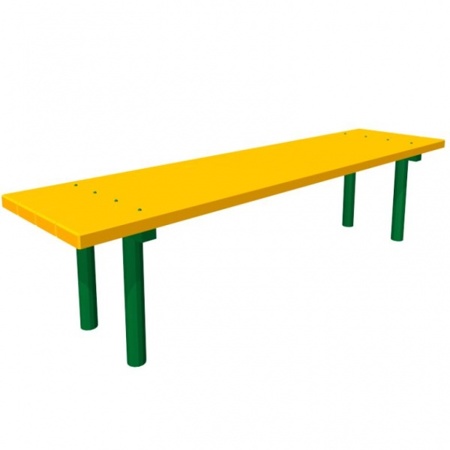 Скамья без спинки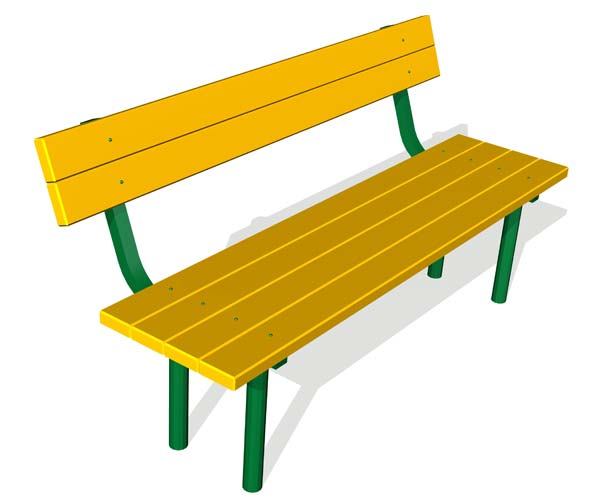 Скамья со спинкой Установка урнУстановка урн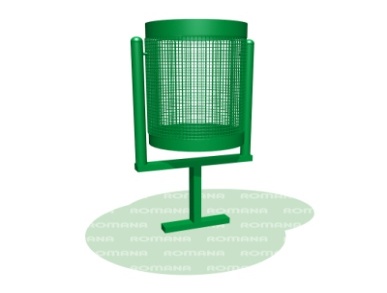 Урна уличная (вкапываемая, объем 40 л)Приложение № 4  к постановлению администрации                                                                                                                                                                                         Сосьвинского городского округа                                                                                                                                                                                          от _________________   № _____№ппНаименование видов работ1 установка детского и спортивного оборудования2установка физкультурно-оздоровительного комплекса3организация детских игровых площадок4организация площадок для занятий спортом5развитие дорожно-тропиночной сети6организация площадки для отдыха взрослых7озеленение территорий8установка малых архитектурных форм9устройство площадки хозяйственного назначения10обустройство парковки индивидуального транспорта, в том числе с оборудованием специальными конструкциями для велосипедов11 устройство ступеней, лестниц на перепадах рельефа12обеспечение условий доступности для инвалидов и других маломобильных групп населения.13 сопряжения поверхностей (бортовых камней, пандусов, ступеней)14ограждения постоянного назначения из металлических секций.Приложение № 5  к постановлению администрации                                                                                                                                                                                         Сосьвинского городского округа                                                                                                                                                                                          от _________________   № _____№ ппНаименование населенного пунктаНаименование объектаМощность, кв. мПериод реализации№ ппНаименование населенного пунктаНаименование объектаМощность, кв. мПериод реализации№ ппНаименование населенного пунктаНаименование объектаМощность, кв. мПериод реализации1п. ВосточныйКапитальный ремонт и ремонт дворовых территорий многоквартирных домов по ул. Комсомольская 9 п. Восточный4 19820182п. Восточный Капитальный ремонт и ремонт дворовых территорий многоквартирных домов по ул. Центральная 1;2; ул. Пушкина 1д п. Восточный;7 73720183п. ВосточныйКапитальный ремонт и ремонт дворовых территорий многоквартирных домов по ул. Луначарского 66;68 п. Восточный6 30720184п.г.т. Сосьва Капитальный ремонт и ремонт дворовых территорий многоквартирных домов по ул. Митина 140;142; ул. Фадеева 87;89,  р.п. Сосьва13 59020185п.г.т. СосьваКапитальный ремонт и ремонт дворовых территорий многоквартирных домов по ул. Виктора Романова 69;71;73; ул. Олтинская 14; 16, р.п.9 347,720186п.г.т. СосьваКапитальный ремонт и ремонт дворовых территорий многоквартирных домов по ул. Октябрьская 42а; 44а  р.п. Сосьва  3557,720197п.г.т. Сосьва   Капитальный ремонт и ремонт дворовых территорий многоквартирных домов по ул. Виктора Романова 145 – 147, р.п. Сосьва  63420198п.г.т. СосьваКапитальный ремонт и ремонт дворовых территорий многоквартирных домов по ул. Братьев Чубаровых 46 р.п. Сосьва1 36020199п.г.т. СосьваКапитальный ремонт и ремонт дворовых территорий многоквартирных домов по ул. Гагарина 19 р.п. Сосьва                            2 077202011п. ВосточныйКапитальный ремонт и ремонт дворовых территорий многоквартирных домов по ул. Овражная 2;4; ул. Коммунаров 1;3;5 п. Восточный;1 945202113п. ВосточныйКапитальный ремонт и ремонт дворовых территорий многоквартирных домов по ул. Ленина 50 п. Восточный;1 9582022Приложение № 6  к постановлению администрации                                                                                                                                                                                         Сосьвинского городского округа                                                                                                                                                                                          от _________________   № _____№ ппНаименование населенного пунктаНаименование объектаМощность, кв. мПериод реализацииПримечанияп.г.т. Сосьва Сквер по ул. Ленина 6 0812018Ведется работа по оформлениюп.г.т. Сосьва Парк по ул. Толмачева 7 709 2019Ведется работа по оформлениюп.г.т. Сосьва Парк по ул. Карла Маркса 11 1002020Ведется работа по оформлениюПриложение № 7  к постановлению администрации                                                                                                                                                                                         Сосьвинского городского округа                                                                                                                                                                                          от _________________   № _____Приложение № 8  к постановлению администрации                                                                                                                                                                                         Сосьвинского городского округа                                                                                                                                                                                          от _________________   № _____Приложение № 9  к постановлению администрации                                                                                                                                                                                         Сосьвинского городского округа                                                                                                                                                                                          от _________________   № _____Таблица № 1к муниципальной программеутвержденной постановлением администрации Сосьвинского  городского округаот ___________________№________Таблица № 1к муниципальной программеутвержденной постановлением администрации Сосьвинского  городского округаот ___________________№________Таблица № 1к муниципальной программеутвержденной постановлением администрации Сосьвинского  городского округаот ___________________№________Таблица № 1к муниципальной программеутвержденной постановлением администрации Сосьвинского  городского округаот ___________________№________Таблица № 1к муниципальной программеутвержденной постановлением администрации Сосьвинского  городского округаот ___________________№________Ресурсное обеспечение расходов реализации муниципальной программы «Формирование современной городской среды на территории Сосьвинского городского округа  на 2018-2022 годы»Ресурсное обеспечение расходов реализации муниципальной программы «Формирование современной городской среды на территории Сосьвинского городского округа  на 2018-2022 годы»Ресурсное обеспечение расходов реализации муниципальной программы «Формирование современной городской среды на территории Сосьвинского городского округа  на 2018-2022 годы»Ресурсное обеспечение расходов реализации муниципальной программы «Формирование современной городской среды на территории Сосьвинского городского округа  на 2018-2022 годы»Ресурсное обеспечение расходов реализации муниципальной программы «Формирование современной городской среды на территории Сосьвинского городского округа  на 2018-2022 годы»Ресурсное обеспечение расходов реализации муниципальной программы «Формирование современной городской среды на территории Сосьвинского городского округа  на 2018-2022 годы»Ресурсное обеспечение расходов реализации муниципальной программы «Формирование современной городской среды на территории Сосьвинского городского округа  на 2018-2022 годы»Ресурсное обеспечение расходов реализации муниципальной программы «Формирование современной городской среды на территории Сосьвинского городского округа  на 2018-2022 годы»Ресурсное обеспечение расходов реализации муниципальной программы «Формирование современной городской среды на территории Сосьвинского городского округа  на 2018-2022 годы»Ресурсное обеспечение расходов реализации муниципальной программы «Формирование современной городской среды на территории Сосьвинского городского округа  на 2018-2022 годы»Ресурсное обеспечение расходов реализации муниципальной программы «Формирование современной городской среды на территории Сосьвинского городского округа  на 2018-2022 годы»Ресурсное обеспечение расходов реализации муниципальной программы «Формирование современной городской среды на территории Сосьвинского городского округа  на 2018-2022 годы»СтатусНаименование Подпрограммы, основного мероприятияОтветственный исполнитель, соисполнитель, кураторКод бюджетной классификацииКод бюджетной классификацииКод бюджетной классификацииКод бюджетной классификацииРасходы по годам, тыс. рублейРасходы по годам, тыс. рублейРасходы по годам, тыс. рублейРасходы по годам, тыс. рублейРасходы по годам, тыс. рублейСтатусНаименование Подпрограммы, основного мероприятияОтветственный исполнитель, соисполнитель, кураторГРБСРз, ПрЦСРВР2018 год2019 год2020 год2021год2022 год12345671011121314ПрограммаФормирование современной городской среды на территории Сосьвинского городского округа на 2018-2022 годыВсего903050320000000002401467,50,00,00,00,0ПрограммаФормирование современной городской среды на территории Сосьвинского городского округа на 2018-2022 годыООА СГО «Комитет ЖКХ и СЭТС»903050320000000002401467,50,00,00,00,0Основное мероприятие 1Комплексное благоустройство дворовых территорийВсего903050320001131282431467,50,00,00,00,0Основное мероприятие 2Комплексное благоустройство общественных территорийВсего90305032000213129-0,00,00,00,00,0Таблица № 2 к муниципальной программе утвержденной постановлением администрации Сосьвинского  городского округа от ___________________№________Наименование мероприятия/   Источники расходов     на финансирование    Наименование мероприятия/   Источники расходов        на финансирование    Объем расходов на выполнение мероприятия за счет     
   всех источников ресурсного обеспечения, тыс. рублей   Объем расходов на выполнение мероприятия за счет     
   всех источников ресурсного обеспечения, тыс. рублей   Объем расходов на выполнение мероприятия за счет     
   всех источников ресурсного обеспечения, тыс. рублей   Объем расходов на выполнение мероприятия за счет     
   всех источников ресурсного обеспечения, тыс. рублей   Объем расходов на выполнение мероприятия за счет     
   всех источников ресурсного обеспечения, тыс. рублей   Объем расходов на выполнение мероприятия за счет     
   всех источников ресурсного обеспечения, тыс. рублей   Номер строки 
целевых показателей, 
на достижение
   которых   
 направлены  
 мероприятия Наименование мероприятия/   Источники расходов     на финансирование    Наименование мероприятия/   Источники расходов        на финансирование    всего2018 год2019 год2020 год2021 год2022 год1Наименование мероприятия/   Источники расходов     на финансирование    Наименование мероприятия/   Источники расходов        на финансирование    3456789         1ВСЕГО ПО ПРОГРАММЕ , в том числе1467,51467,50,00,00,00,02Федеральный бюджет0,00,00,00,00,00,03областной бюджет         0,00,00,00,00,00,04местный бюджет           1467,51467,50,00,00,00,05внебюджетные источники   0,00,00,00,00,00,061. Капитальные вложения                                     0,00,00,00,00,00,07Всего по направлению     "Капитальные вложения" в том числе 1467,51467,5 8Федеральный бюджет0,00,00,00,00,00,09областной бюджет         0,00,00,00,00,00,010местный бюджет           1467,51467,50,00,00,00,011внебюджетные источники   0,00,00,00,00,00,0121.1. Бюджетные инвестиции в объекты капитального строительства                  13Бюджетные инвестиции      в объекты капитального строительства, всего <1>, в том числе:14областной бюджет         0,00,00,00,00,00,015местный бюджет           0,00,00,00,00,00,016внебюджетные источники   0,00,00,00,00,00,0171.2. Иные капитальные вложения                             0,00,00,00,00,00,018Мероприятие 1 «Благоустройство дворовых территорий»  0,00,00,00,00,00,019Областной бюджет 0,00,00,00,00,00,020Местный бюджет0,00,00,00,00,00,021Внебюджетные источники0,00,00,00,00,00,0221.1.              Капитальный ремонт и ремонт дворовых территорий многоквартирных домов по ул. Виктора Романова 69;71;73; ул. Олтинская 14; 16, р.п. Сосьва 358,2358,20,00,00,00,023Областной бюджет 0,00,00,00,00,00,024Местный бюджет358,2358,20,00,00,00,025Внебюджетные источники0,00,00,00,00,00,0261.2.              Капитальный ремонт и ремонт дворовых территорий многоквартирных домов по ул. Виктора Романова 145 – 147 р.п. Сосьва  0,00,00,00,00,00,027Областной бюджет 0,00,00,00,00,00,028Местный бюджет0,00,00,00,00,00,029Внебюджетные источники0,00,00,00,00,00,0301.3.                Капитальный ремонт и ремонт дворовых территорий многоквартирных домов по ул. Митина 140;142; ул. Фадеева 87;89,  р.п. Сосьва439,9439,90,00,00,00,031Областной бюджет 0,00,00,00,00,00,032Местный бюджет439,9439,90,00,00,00,033Внебюджетные источники0,00,00,00,00,00,0341.4.                Капитальный ремонт и ремонт дворовых территорий многоквартирных домов по ул. Братьев Чубаровых 46 р.п. Сосьва0,00,00,00,00,00,035Областной бюджет 0,00,00,00,00,00,036Местный бюджет0,00,00,00,00,00,037Внебюджетные источники0,00,00,00,00,00,0381.5.              Капитальный ремонт и ремонт дворовых территорий многоквартирных домов по ул. Митина 77 р.п. Сосьва0,00,00,00,00,00,039Областной бюджет 0,00,00,00,00,00,040Местный бюджет0,00,00,00,00,00,041Внебюджетные источники0,00,00,00,00,00,0421.6.              Капитальный ремонт и ремонт дворовых территорий многоквартирных домов по ул. Октябрьская 42а; 44а  р.п. Сосьва  0,00,00,00,00,00,043Областной бюджет 0,00,00,00,00,00,044Местный бюджет0,00,00,00,00,00,045Внебюджетные источники0,00,00,00,00,00,0461.7.                Капитальный ремонт и ремонт дворовых территорий многоквартирных домов по ул. Гагарина 19  р.п. Сосьва                            0,00,00,00,00,00,047Областной бюджет 0,00,00,00,00,00,048Местный бюджет0,00,00,00,00,00,049Внебюджетные источники0,00,00,00,00,00,0541.9.              Капитальный ремонт и ремонт дворовых территорий многоквартирных домов по ул. Овражная 2;  ул. Коммунаров 1;3;5 п. Восточный;0,00,00,00,00,00,055Областной бюджет 0,00,00,00,00,00,056Местный бюджет0,00,00,00,00,00,057Внебюджетные источники0,00,00,00,00,00,0581.10.          Капитальный ремонт и ремонт дворовых территорий многоквартирных домов по ул. Комсомольская 9 п. Восточный;188,3188,30,00,00,00,059Областной бюджет 0,00,00,00,00,00,060Местный бюджет188,3188,30,00,00,00,061Внебюджетные источники0,00,00,00,00,00,0621.11.          Капитальный ремонт и ремонт дворовых территорий многоквартирных домов по ул. Центральная 1;2; ул. Пушкина 1д п. Восточный;241,1241,10,00,00,00,063Областной бюджет 0,00,00,00,00,00,064Местный бюджет241,1241,10,00,00,00,065Внебюджетные источники0,00,00,00,00,00,0701.13.          Капитальный ремонт и ремонт дворовых территорий многоквартирных домов по ул. Ленина 50 п. Восточный;0,00,00,00,00,00,071Областной бюджет 0,00,00,00,00,00,072Местный бюджет0,00,00,00,00,00,073Внебюджетные источники0,00,00,00,00,00,0741.14.          Капитальный ремонт и ремонт дворовых территорий многоквартирных домов по ул. Луначарского 66;68 п. Восточный240,0240,00,00,00,00,075Областной бюджет 0,00,00,00,00,00,076Местный бюджет240,0240,00,00,00,00,077Внебюджетные источники0,00,00,00,00,00,078Мероприятие 2 «Благоустройство парков и скверов»0,00,00,00,00,00,079Областной бюджет 0,00,00,00,00,00,080Местный бюджет0,00,00,00,00,00,081Внебюджетные источники0,00,00,00,00,00,0